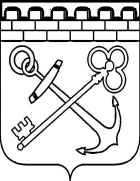 КОМИТЕТ ПО ЖИЛИЩНО-КОММУНАЛЬНОМУ ХОЗЯЙСТВУЛЕНИНГРАДСКОЙ ОБЛАСТИПРИКАЗот ___ октября 2020 года № ___О внесении изменений в приказ комитета по жилищно-коммунальному хозяйству Ленинградской области от 2 февраля 2018 года № 4 «О комиссии 
по установлению необходимости (отсутствия необходимости) проведения капитального ремонта общего имущества в многоквартирных домах, расположенных на территории Ленинградской области»П р и к а з ы в а ю:Внести в состав комиссии по установлению необходимости (отсутствия необходимости) проведения капитального ремонта общего имущества 
в многоквартирных домах, расположенных на территории Ленинградской области (далее – комиссия), утвержденный приказом комитета по жилищно-коммунальному хозяйству Ленинградской области от 2 февраля 2018 года № 4, следующие изменения:ввести в состав комиссии Дмитриеву Екатерину Анатольевну – консультанта отдела перспективного развития жилищно-коммунального хозяйства комитета по жилищно-коммунальному хозяйству Ленинградской области.Контроль за исполнением настоящего приказа оставляю за собой.Председатель комитета                                                                                   А.М. Тимков